			     บันทึกข้อความ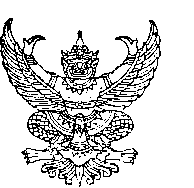 ส่วนราชการ  ...............................................  คณะ ......................................   โทร ...........................ที่  อว. ......................./ ……………..		   	   วันที่ .........................       	    เรื่อง 	ขออนุมัติและเบิกจ่ายเงินสมนาคุณการจดสิทธิบัตรหรืออนุสิทธิบัตร ปีงบประมาณ พ.ศ. 25631) เรียน    อธิการบดี ตามบันทึกข้อความที่ อว .............................. ลงวันที่ ............................... ได้รับอนุมัติรับเงินสมนาคุณการจด          ผลงานที่ได้รับสิทธิบัตรการประดิษฐ์  ผลงานที่ได้รับสิทธิบัตรการออกแบบผลิตภัณฑ์  ผลงานที่ได้รับอนุสิทธิบัตร ปีงบประมาณ พ.ศ. 2563 ชื่อที่แสดงถึงการประดิษฐ์................................................................................. ผู้ขอรับเงินสมนาคุณ ตำแหน่ง .................................. ความละเอียดทราบแล้วนั้นในการนี้ คณะ ...........................................จึงขออนุมัติเบิกจ่ายเงินสมนาคุณการจด  สิทธิบัตร  อนุสิทธิบัตร ปีงบประมาณ พ.ศ. 2563 จำนวนเงิน ............... บาท (จำนวนเงินเป็นตัวหนังสือ) จากแหล่งเงิน เงินรายได้มหาวิทยาลัย ประจำปีงบประมาณ 2563 หน่วยงาน สำนักงานส่งเสริมบริหารงานวิจัยฯ (1010)  โครงการ งานบริหารการวิจัย (0515) โครงการย่อย โครงการพัฒนาระบบกลไกการบริหารงานวิจัย (05010001) กองทุน กองทุนวิจัย (3) กิจกรรม โครงการเผยแพร่และใช้ประโยชน์จากผลงานวิจัย (050100010020) กิจกรรมย่อย ค่าอนุญาตให้สิทธิใช้ประโยชน์ในผลงานวิจัย งบรายจ่าย ค่าตอบแทน ทั้งนี้ โปรดโอนเงินชื่อบัญชี ....................................................... ทั้งนี้ได้แนบเอกสารประกอบการเบิกจ่าย ดังนี้ใบสำคัญรับเงินและสำเนาบัตรประชาชน พร้อมลงลายมือสำเนาถูกต้องสำเนาบันทึกข้อความที่ได้รับอนุมัติรับเงินสมนาคุณการจดสิทธิบัตรหรืออนุสิทธิบัตร ปีงบประมาณ พ.ศ. 2563สำเนาหนังสือสำคัญการจดทะเบียนสิทธิบัตร พร้อมลงลายมือสำเนาถูกต้องจึงเรียนมาเพื่อโปรดพิจารณา     (ลงชื่อ) .................................................	                              (....................................................)                    ตำแหน่ง   คณบดี2.) เรียน  อธิการบดี    ได้ตรวจสอบเอกสารแล้วครบถ้วนตามเงื่อนไขแล้ว……………………………………………………….ผู้ทำทะเบียนคุม      (นางสาวจีรวรรณ์  ธรรมเจริญ)..............................................................หัวหน้าสำนักงานส่งเสริมบริหารงานวิจัยฯ       (นายสุภวัฒน์  โสวรรณี).............................................................รองอธิการบดีฝ่ายวิจัย นวัตกรรมและบริการวิชาการ      (รศ.ดร.ชวลิต  ถิ่นวงศ์พิทักษ์)